Opracowała: Alina PawelecDane kontaktowe: tel. 508107535e-mail: alapawelec@wp.plTechnologia gastronomiczna z towaroznawstwem
klasa I B. sz. I stopniadata realizacji: 8.06.2020Temat: Ogólna charakterystyka tłuszczów spożywczych.Zadania do wykonania:Przeczytaj tekst ze stron 122-123 (załącznik nr 1).Wyjaśnij pojęcie: „tłuszcze”.Napisz, czego źródłem są tłuszcze.Przerysuj do zeszytu diagram ze strony 123 z załącznika nr 1.Proszę przesłać na maila wykonane zadanie. Na tej podstawie wystawię oceny. Powodzenia!Załącznik nr 1, strona 1: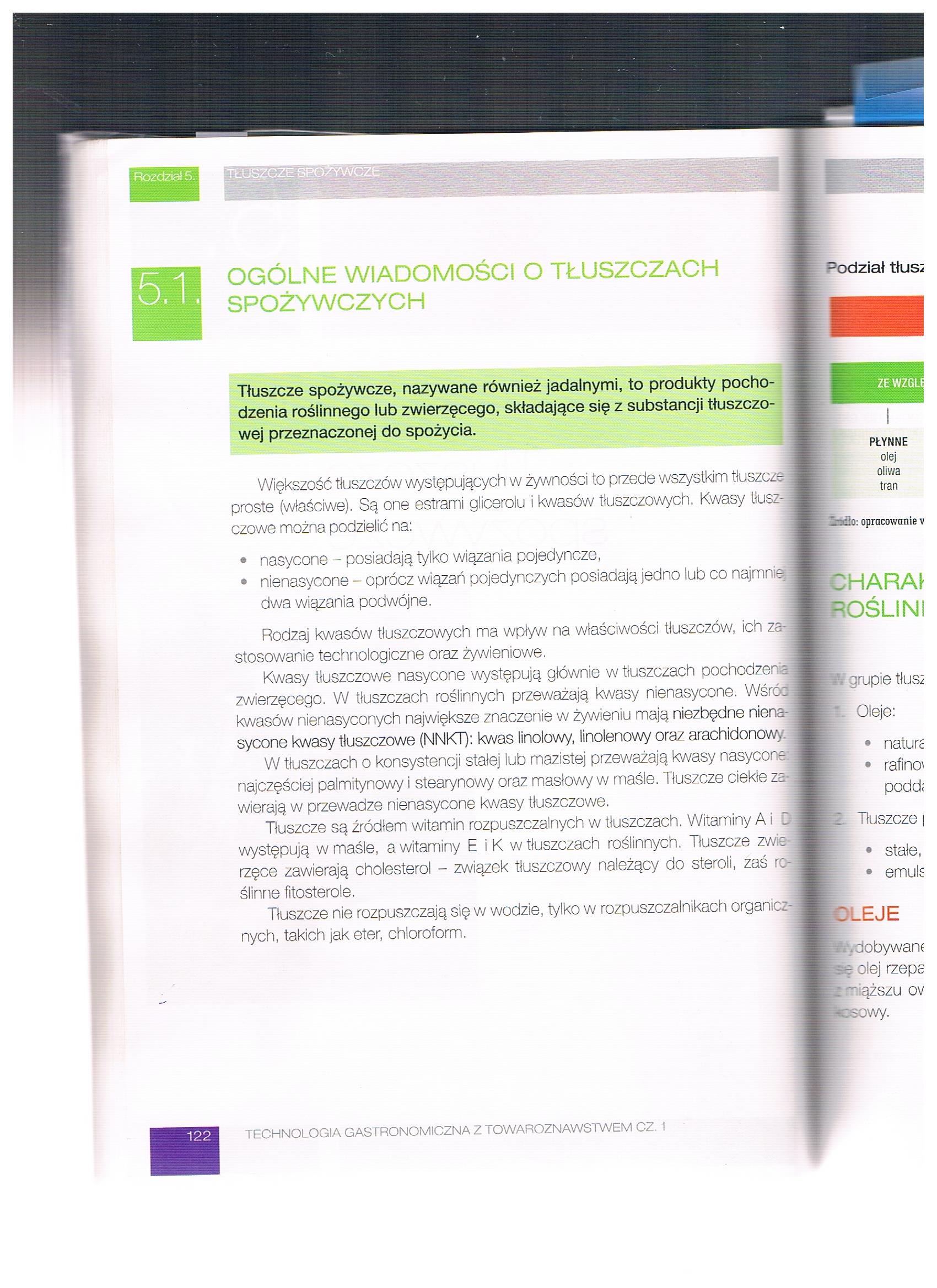 Załącznik nr 1, strona 2: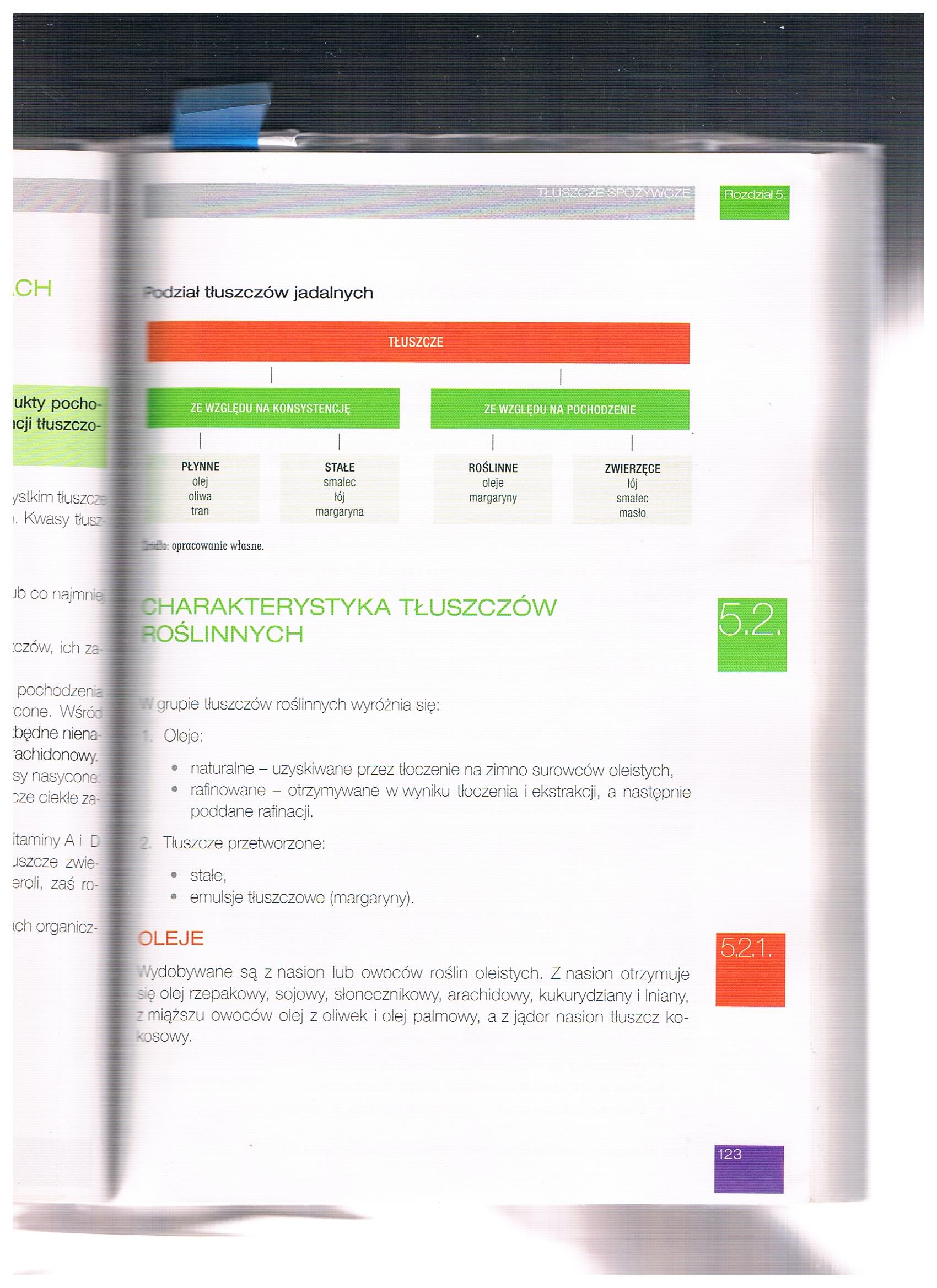 